Methode – Warm-UpENTSCHEIDUNGEN – RISIKOwege	Berichten Sie uns von Ihren Ergebnissen! Ihr Feedback ist uns wichtig! Zur bestmöglichen Optimierung unserer Seite freuen wir uns über Ihre Rückmeldungen, Anmerkungen und Wünsche.
feelok@bw-lv.de BeschreibungBeschreibungDauer:
60 minGruppe: 
-Material:30 Kärtchen mit RisikozitatenFarbige Klebepunkte pro PersonRisikohaltungen und Bilder
Vorbereitung:Kärtchen ausschneiten, Schilder und Bilder ausdruckenDie Kärtchen mit den Risikozitaten werden nach dem Zufallsprinzip unter den Jugendlichen verteilt. Auf dem Boden liegt die Skala vorbereitet, die anzeigt, welche Risikostrategien es gibt, veranschaulicht mit Bildern.Die Abbildungen beziehen sich auf das Thema Alkohol. Sollten die Jugendlichen noch etwas jünger sein, sollten Sie neue Bilder (z.B. Thema Skifahren) zu den Risikohaltungen vorbereiten.Die Jugendlichen ordnen ihr Zitat der jeweiligen Risikohaltung zu. Anschließend werden die Zitate vorgestellt und diskutiert. Es kann auch zu Zuordnungskorrekturen kommen. Danach werden die Schüler*innen aufgefordert, sich selbst in Hinblick auf die einzelnen Risikohaltungen einzuschätzen. Nachfolgend findet eine kurze Reflexion zu den Erfahrungen statt, die dazu geführt haben, diese bestimmte Risikohaltung einzunehmen. Zuletzt werden zwei typische Situationen abgefragt: Änderst du dein Risikoverhalten zum Thema Alkohol, wenn du in dich etwas frustriert und du in einer schlechten Stimmung bist? Ändert sich dein Risikoverhalten, wenn du in einer Gruppe von Freund*innen bist und das Risikoverhalten der Gruppe in eine andere Richtung geht als dein eigenes? Die Markierungen auf der Skala zur Selbsteinschätzung werden nun von den Schüler*innen eventuell umgesteckt. Anschließend wird darüber diskutiert, welche Faktoren die eigene Risikohaltung beeinflussen können.Bis auf die sechste Kategorie gibt es keine eindeutige Abfolge von richtig bis falsch, da sich die Maßstäbe nicht verallgemeinern lassen. Daher ist es umso wichtiger, ein Bewusstsein für die eigenen Risikoverhaltensweisen zu schaffen und im entscheidenden Augenblick innezuhalten, um reflektiert zu handeln. Die Übung muss daher sehr intensiv und zielgruppenorientiert nachbesprochen werden.Die Kärtchen mit den Risikozitaten werden nach dem Zufallsprinzip unter den Jugendlichen verteilt. Auf dem Boden liegt die Skala vorbereitet, die anzeigt, welche Risikostrategien es gibt, veranschaulicht mit Bildern.Die Abbildungen beziehen sich auf das Thema Alkohol. Sollten die Jugendlichen noch etwas jünger sein, sollten Sie neue Bilder (z.B. Thema Skifahren) zu den Risikohaltungen vorbereiten.Die Jugendlichen ordnen ihr Zitat der jeweiligen Risikohaltung zu. Anschließend werden die Zitate vorgestellt und diskutiert. Es kann auch zu Zuordnungskorrekturen kommen. Danach werden die Schüler*innen aufgefordert, sich selbst in Hinblick auf die einzelnen Risikohaltungen einzuschätzen. Nachfolgend findet eine kurze Reflexion zu den Erfahrungen statt, die dazu geführt haben, diese bestimmte Risikohaltung einzunehmen. Zuletzt werden zwei typische Situationen abgefragt: Änderst du dein Risikoverhalten zum Thema Alkohol, wenn du in dich etwas frustriert und du in einer schlechten Stimmung bist? Ändert sich dein Risikoverhalten, wenn du in einer Gruppe von Freund*innen bist und das Risikoverhalten der Gruppe in eine andere Richtung geht als dein eigenes? Die Markierungen auf der Skala zur Selbsteinschätzung werden nun von den Schüler*innen eventuell umgesteckt. Anschließend wird darüber diskutiert, welche Faktoren die eigene Risikohaltung beeinflussen können.Bis auf die sechste Kategorie gibt es keine eindeutige Abfolge von richtig bis falsch, da sich die Maßstäbe nicht verallgemeinern lassen. Daher ist es umso wichtiger, ein Bewusstsein für die eigenen Risikoverhaltensweisen zu schaffen und im entscheidenden Augenblick innezuhalten, um reflektiert zu handeln. Die Übung muss daher sehr intensiv und zielgruppenorientiert nachbesprochen werden.Quelle: Einwanger, Jürgen (Hg.) (2007): Mut zum Risiko. Herausforderungen für die Arbeit mit Jugendlichen.Quelle: Einwanger, Jürgen (Hg.) (2007): Mut zum Risiko. Herausforderungen für die Arbeit mit Jugendlichen.Weitere Methoden auf feelok - Lehrpersonen und Multiplikator:innenwww.feel-ok.ch, www.feel-ok.at, www.feelok.deWeitere Methoden auf feelok - Lehrpersonen und Multiplikator:innenwww.feel-ok.ch, www.feel-ok.at, www.feelok.de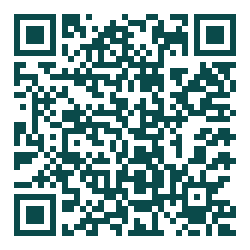 